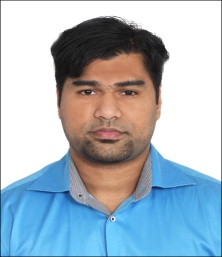 saleem email : saleem.387727@2freemail.com I see my career as a continuous process of learning and applying my knowledge to my working domain with a focus on innovation and excellence & to hold a strategic position in a dynamic organization which demands high degree of excellence, competency, hard work which can provide the scope of growth for personal along with organization.PRINCIPLE responsibilitiesComprehensive knowledge of standard estimation methodologies and practices.Fast and Accurate in Estimation Skills in Fire Protection Systems based on NFPA & Civil Defense Standard.Plan and implement research methodology and procedures to apply principles of mechanical theory to engineering projects.Study technical drawings, specifications of mechanical systems, and topographical maps to ensure that installation and operations conform to standards and customer requirements.Skilled in preparing and estimating long and short-term project cost.Excellent mathematical, logical and reasoning skills.Possess excellent presentation and communication skills.Ability to work efficiently in a team and handle multiple tasks.Prepares product reports by collecting, analyzing, and summarizing information and trends.Provides engineering information by answering questions and requests.Contributes to team effort by accomplishing related results as needed.Academic profileB.E. (Mechanical Engineer) from Anna University - Chennai, India.CERTIFICATIONSAbu Dhabi Civil Defense approved engineer in NFPA 10, 12, 13, 14, 15, 16, 20 & 2001.COMPUTER SKILLSOperating System	: Windows 7, XP and VistaWindows Packages	:  MS Office.Mechanical Designing 	:  AUTO CAD  & PLAN SWIFTStrengthsSincere and hardworking, Cooperative with colleagues.Adoptable to different work environment easily. Ability to present and propose solutions to team and client.Employment history TOTAL  8 + YEARS EXPERIENCEJuma Al Majid Company – Al Arabia Safety & Security Division. Abu Dhabi, U.A.EEstimation Engineer – Fire Protection - (May 2016 to Feb 2019)Juma Al Majid Group of companies: Born of one man's vision, enterprise and drive, the Juma Al Majid group of companies had a modest start in the year 1950. During the early years, the organization was primarily involved in trading activities. As the Emirates forged themselves into a single nation, a pressing need was felt to diversify in to other areas of commercial activity to contribute to the fledging nation's economy. For this, heavy investment was undertaken in the core sector of construction which has in the long run benefited both the country as well as the group.Job Description:Estimation of Fire Protection system as per standards (NFPA+UAE CODE).Comprehensive quotation preparation includes study of complete scope of works, drawings, specifications and commercial terms & conditions.Understanding of Client requirements and collection of specific data for projects.Floating Enquiries to Suppliers / Manufacturers.Preparing the cost sheet for Fire Fighting Systems (including fire sprinkler system, hydrants, hose reel, Landing Valve, Breeching Inlet, deluge water spray systems, foam systems, clean agent system, portable fire extinguishers, pipes etc.)Technical evaluation of Fire Fighting equipment vendor's proposals.Delegating for quantity take offs, cross checking quantities.Assisting in compiling of tenders.Making Pre-Qualification documents, both standards as well project specific questionnaires.Provide accurate and effective document preparation and records management.Coordination with design department to do the basic engineering, Preparation of layout drawings and calculations.Prepare quotation requests and communicates with equipment suppliers/sub-contractors to get the offer in time.Coordination with all suppliers to get the requested materials price on right time.Select the effective supplier to ensure best resources.Follow-up with Client after submitting the quotation and revised the quotation as per client requirement.Estimation of direct & indirect costs and establishment of overhead & markup factors.Project Awarded:Project – Parkview Tower Saadiyat (2B + GF + 10). Abu Dhabi, U.A.EClient – Bloom PropertiesDesign Consultant – MZ ArchitectsMain Contractor – Ecotherm Contracting LlcProject – Construction of Officers City (10 Facility), Abu Dhabi, U.A.EClient – ADNOC Distribution Consultant – ECG (Engineering Consultant Group)              Main Contractor – Gates Design LlcProject – Construction of Service Station MBZ2 & MBZ3, Abu Dhabi, U.A.E               Client – ADNOC Distribution                Consultant – Keystone               Main Contractor – Elma Electromechanical Co LlcFIRE BIRD TRADING ESTABLISHMENT, Abu Dhabi, U.A.EEstimation and Design Engineer – Fire Protection -  (April 2013 to April 2016)Fire Bird Trading Establishment: Fire Bird Trading Establishment was established in 2001 with the view of high importance of Fire Fighting & Safety Industry in United Arab Emirates and emerging need for technology input. Providing requisite technology and services for the Fire Fighting and Safety requirements and in the sectors where security and safety risks are considered a strategic threat. Focusing on the safety and security needs of the customers and fulfilling the same. Fire Bird Trading Establishment offers total solution for Fire Detection and Protection needs according to the requirements of NFPA and the local Civil Defense Authority. Fire Bird Trading Establishment specialized in design, installation, testing, commissioning and maintenance of Fire Detection and Fire Fighting Systems.Job Description:Estimation and Designing of Fire Fighting and Fire Alarm system as per standards (NFPA+UAE CODE).Estimation of Fire sprinkler system as per standards.Calculations of fire fighting pump capacity and pressure.Preparation of technical submittals.Provided fire protection technical support to facility staff and management.Provided design on projects, which are medium to large in size and complexity.Estimation of fire suppression system.Provided the accurate fire suppression system by evaluating the projects as per standards.ENMAS O&M Pvt. Ltd, India.Operation and maintenance Engineer – (April 2011 to January 2013)Job Description:Any process oriented or project oriented problem (critical position informs to EIC).All process area visiting, check the limitation of the parameters.MSF Process daily activities at troubleshooting process, START UP and SHUTDOWN procedure of plant.Prepare technical report as necessary.All MSF process area unit data log sheet, area log sheet checking every day.MSF process support with supervisor, operators, junior operators and operator assistants.Weekly and monthly process and manpower discussion meeting with supervisors, operators.Plan and execute the routine maintenance activities.Shift schedule, shift process status, daily process status preparation and submit weekly and monthly.Maintaining excellent quality of work.Ensuring safety of labor, machinery and equipment.Personal ParticularsDate of Birth		: 02nd April, 1989.Languages Known	: English, Tamil & Malayam.Marital Status		: Single.Nationality		: Indian.